AT&T TV Likely to Launch on Feb. 27 AT&T will introduce its AT&T TV streaming platform across the nation on Feb. 27, following test launches in markets in a number of states, Cord Cutters News reports. John Stankey, the company's chief operating officer, has touted the subscription television service -- which does not require support from technicians or satellites -- as the antidote for AT&T's sliding video numbers and a potentially more efficient replacement for DIRECTV.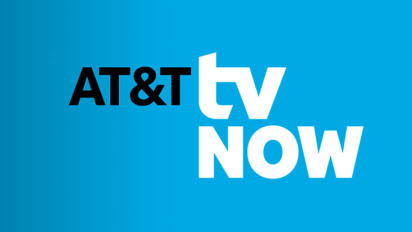 Cord Cutters News 2.12.20https://www.cordcuttersnews.com/att-tvs-launch-date-has-been-moved-to-february-27th/ 